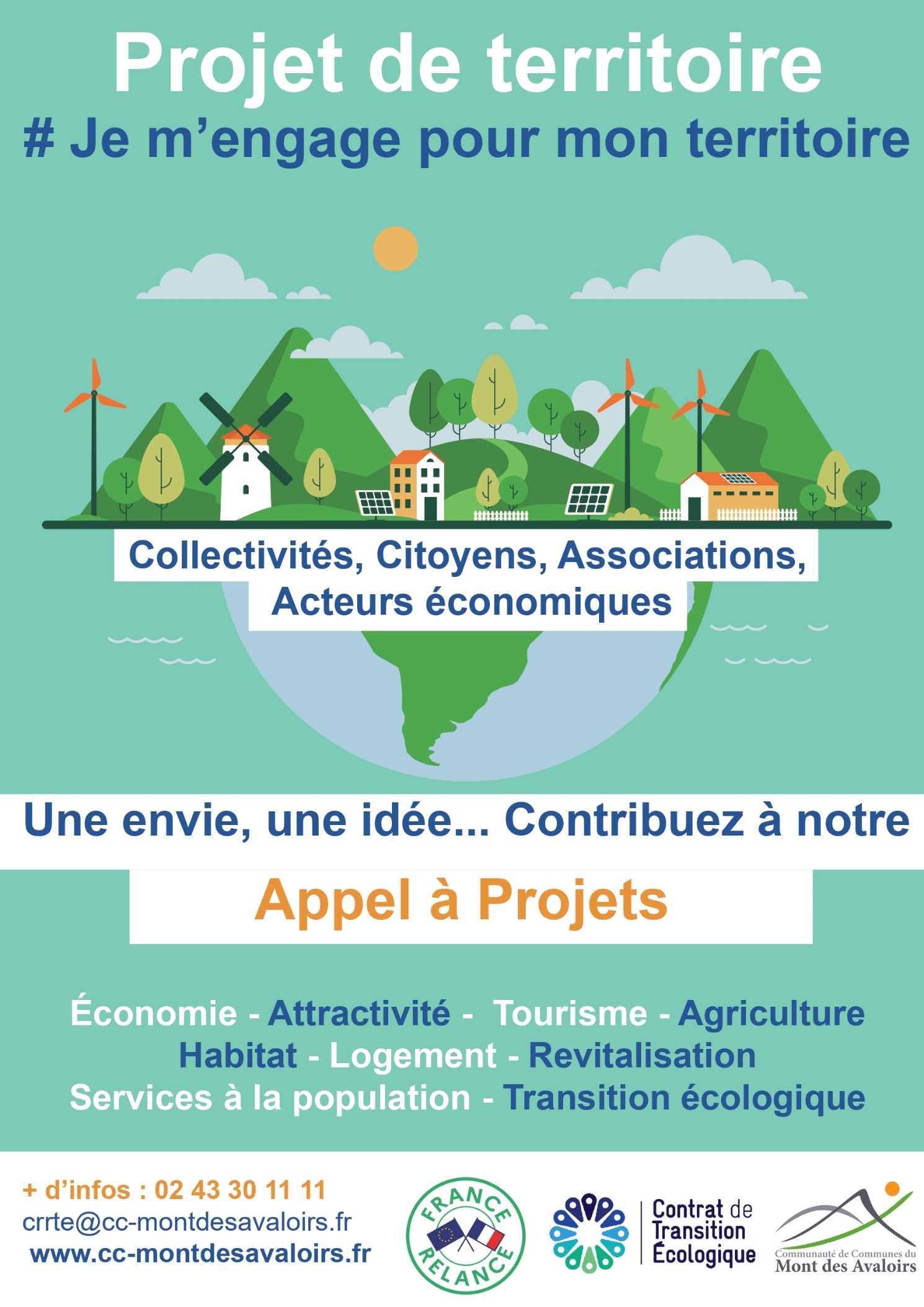 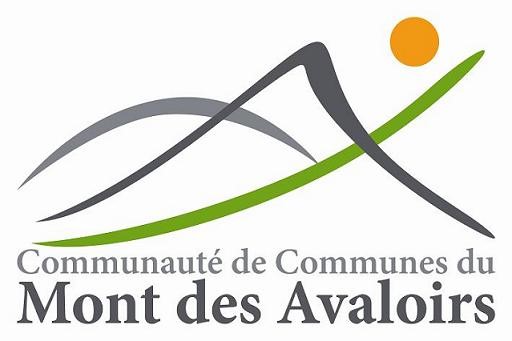 Quels projets ?Cet appel à projets concerne les projets 
développés sur le territoire de la CCMA 
(tout projet en cours ne pourra pas être financé).Les projets doivent contribuer au développement local, répondre aux enjeux du développement économique, de la cohésion territoriale et de la transition écologique, et concerner les thématiques et objectifs suivants :ACCOMPAGNER LE DEVELOPPEMENT D’UNE ECONOMIE ATTRACTIVE ET DURABLE Développement économique et industriel Innovation Tourisme Agriculture AMELIORER NOTRE CADRE DE VIE PAR LA REVITALISATION DU TERRITOIRE Revitalisation des centres-bourgs Rénovation thermique et énergétique de l’habitat  Logements publics Mobilités ADAPTER NOTRE QUALITE DE VIE AVEC DES SERVICES POUR TOUS Petite enfance, enfance, jeunesse, famille Santé Développement culturel Sport Accès au numérique FAIRE DE LA TRANSITION ECOLOGIQUE UN LEVIER DE DEVELOPPEMENT DU TERRITOIRE Rénovation énergétique des bâtiments publics Économie circulaire Énergies renouvelables Protection de l’eau et du patrimoine naturelQuand répondre à l’appel à projets ?Cet appel à projets est ouvert du 4 octobre au 15 novembre 2021Comment répondre ?Compléter et retourner la fiche projet jointe à ce dossier 
ou
Remplir le formulaire en ligne sur le site de la CCMASélection des projets :Les projets étudiés et sélectionnés par le Comité des Partenaires seront intégrés 
au Contrat Rural de Relance et de Transition Ecologique sur la plateforme 
https://cte.ecologique-solidaire.gouv.frContact :Vous souhaitez plus d‘informations et/ou présenter votre projet aux référents CRRTE ? 
Sollicitez un RDV !
 1)	ACCOMPAGNER LE DEVELOPPEMENT D’UNE ECONOMIE ATTRACTIVE ET DURABLE
Véronique BOY, Directrice Générale des Services2)	AMELIORER NOTRE CADRE DE VIE PAR LA REVITALISATION DU TERRITOIRE
Antoine BOULZENNEC, chargé de mission Urbanisme & Habitat
Cyril COUROUSSÉ, chargé de mission Environnement & Mobilité3)	ADAPTER NOTRE QUALITE DE VIE AVEC DES SERVICES POUR TOUS
Adrien MOTTAIS, chargé de mission Communication4)	FAIRE DE LA TRANSITION ECOLOGIQUE UN LEVIER DE DEVELOPPEMENT DU TERRITOIRE
Antoine SALIOU, Directeur des Services Techniques
Cyril COUROUSSÉ, chargé de mission Environnement & MobilitéCommunauté de Communes du Mont des Avaloirs 
1, rue de la Corniche de Pail
53140 PRÉ-EN-PAIL-SAINT-SAMSON
Tél. : 02 43 30 11 11
mail : crrte@cc-montdesavaloirs.fr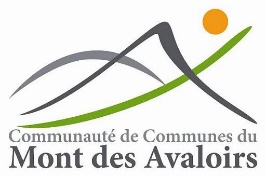 LE PORTEUR DE PROJET Entreprise      Collectivité       Association       Collectif CitoyenNom de la structure :	Activité(s) principale(s) :	Représentant légal (Nom, Prénom) : 	Adresse : 	Code postal : 		Commune :	Tél : 		Mail : 	Référent projet (Nom, Prénom) : 		Fonction : 	Tél : 		Mail : 	LE PROJETIntitulé du projet : 	Descriptif du projet, objectif : 	…………………………………………………………………………………………………………………………………………………………….…………………………………………………………………………………………………………………………………………………………….…………………………………………………………………………………………………………………………………………………………….…………………………………………………………………………………………………………………………………………………………….…………………………………………………………………………………………………………………………………………………………….Le projet concerne la (les) thématique(s) et répond aux objectifs suivants : ACCOMPAGNER LE DEVELOPPEMENT D’UNE ECONOMIE ATTRACTIVE ET DURABLE Développement économique et industriel Innovation Tourisme Agriculture  AMELIORER NOTRE CADRE DE VIE PAR LA REVITALISATION DU TERRITOIRE Revitalisation des centres-bourgs Rénovation thermique et énergétique de l’habitat Logements publics Mobilités ADAPTER NOTRE QUALITE DE VIE AVEC DES SERVICES POUR TOUS Petite enfance, enfance, jeunesse, famille Santé Développement culturel Sport Accès au numérique FAIRE DE LA TRANSITION ECOLOGIQUE UN LEVIER DE DEVELOPPEMENT DU TERRITOIRE Rénovation énergétique des bâtiments publics Économie circulaire Énergies renouvelables Protection de l’eau et du patrimoine naturelQuel est l’avancement du projet (recherche de partenaires, de financements, étude de faisabilité, calendrier…). N’hésitez pas à nous transmettre votre plan de financement et calendrier s’ils sont d’ores et déjà établis :                                     idée              en cours de réflexion             prêt à démarrerExpliciter : 	…………………………………………………………………………………………………………………………………………………………….…………………………………………………………………………………………………………………………………………………………….…………………………………………………………………………………………………………………………………………………………….Economiquement et socialement, le projet : Vise le développement de la structure qui porte le projet	Précisez quels sont le(s) développement(s) attendu(s) :	 Repose sur un travail collectif	Précisez lequel :	 Aura un (des) impact(s) positif(s) sur le territoire (développement durable, emploi, etc.)	Précisez lequel (lesquels) :		……………………………………………………………………………………………………………………………………………………..Quels sont les partenaires du projet et leur(s) rôle(s) ? :	…………………………………………………………………………………………………………………………………………………………….…………………………………………………………………………………………………………………………………………………………….La réalisation de ce projet nécessite-t-il un accompagnement ? Technique      Règlementaire      FinancierPrécisez l’accompagnement attendu : 	CONTACTS ET RENSEIGNEMENTSCommunauté de Communes du Mont des AvaloirsTél. : 02 43 30 11 11 - @ : crrte@cc-montdesavaloirs.frDATE LIMITE DE RÉCEPTION DES FICHES PROJETLE 15 NOVEMBRE 2021 À 12HEnvoi postal :Communauté de Communes du Mont des Avaloirs1 rue de la Corniche de PailPré en Pail53140 PRE EN PAIL SAINT SAMSONEnvoi par mail : crrte@cc-montdesavaloirs.frEnvoi en ligne : www.cc-montdesavaloirs.fr